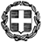                                                                 ΚΟΙΝ: 1) Περιφερειακές Διευθύνσεις Εκπαίδευσης της χώρας                                                                                                  2) Γραφεία Σχολικών Συμβούλων(μέσω Περ/κών Δ/νσεων)                                                                                                                                                                                                                                                                                                                                          3)  Σ.Κ.Ε.Π. Λεβίδου 19 Β - 145 62 ΚηφισιάΘέμα: Συμμετοχή των μαθητών Π/θμιας, Δ/θμιας Εκπ/σης και Ειδικών Σχολείωνστα διαδραστικά εργαστήρια  του ΣΚΕΠ στα πλαίσια της δράσης «Αποτυπώματα» 2014-2015Σε απάντηση του: 18386/Γ7/10-02-2014/Υ.ΠΑΙ.Θ./ΚΠΣας ενημερώνουμε ότι ο Σύνδεσμος Κοινωνικής Ευθύνης για Παιδιά και Νέους (Σ.Κ.Ε.Π.) διοργανώνει κατά το σχολικό έτος 2014-2015 και για πέμπτη συνεχή χρονιά την δράση «Αποτυπώματα», στο πλαίσιο της οποίας μαθητές της Πρωτοβάθμιας και της Δευτεροβάθμιας Εκπαίδευσης από ειδικά σχολεία, σχολεία γενικής εκπαίδευσης, κοινωνικούς φορείς καθώς και φοιτητές συμμετέχουν σε μία σειρά διαδραστικών/εικαστικών εργαστηρίων- συμπράξεων στο Μουσείο Βορρέ.  Στόχος των συμπράξεων είναι να ενισχυθούν οι ευπαθείς κοινωνικά ομάδες νέων και ταυτόχρονα να ευαισθητοποιηθούν όσοι δεν αντιμετωπίζουν παρόμοια προβλήματα. Οι συμπράξεις πραγματοποιούνται, για τα σχολεία της Αττικής, από Δευτέρα έως και Παρασκευή, ώρες 09:30 – 12:30 στα καλλιτεχνικά εργαστήρια του Μουσείου Βορρέ και περιλαμβάνουν  ξενάγηση στους  χώρους του Μουσείου. Για τους συμμετέχοντες από την περιφέρεια, οι καλλιτεχνικές συμπράξεις πραγματοποιούνται στον τόπο διαμονής τους. Για περισσότερες πληροφορίες μπορείτε να απευθύνεστε στα τηλέφωνα 2118009876 και 6944 396969 (κα Αθηνά Κρητικού-Γεννηματά – Πρόεδρος Δ.Σ. ΣΚΕΠ) -  6945 138432 (κα Ειρήνη Τρομπέτα)   - 6936 742646 (κα Ιλεάνα Βασδέκη) email: skep@skep.gr   Ιστοσελίδα: www.skep.gr Παρακαλούμε να ενημερώσετε σχετικά τα σχολεία της αρμοδιότητάς σας.                                                                                Η ΑΝΑΠΛΗΡΩΤΡΙΑ ΔΙΕΥΘΥΝΤΡΙΑ                                                                                            ΑΝΑΣΤΑΣΙΑ ΞΥΛΟΚΟΤΑ  Εσωτερική Διανομή:-Δ/νση ΣΕΠΕΔ / Τμήμα Δ΄ Αισθητικής Αγωγής ( Αρ. πρωτ. 110/10-02-2014)\\Teta\shareddocs\ΑΙΣΘΗΤΙΚΗ 2013-2014\ΕΓΚΡΙΣΕΙΣ\SKEP\ΣΚΕΠ- Αποτυπώματα 2013 Συμμετοχή σχολείων.docx